О внесении изменений в приказ Министерства спорта Республики Татарстан от 23.08.2019 № 264             «Об утверждении Положения о сообщении отдельными категориями лиц о получении подарка в связи с их должностным положением или исполнением ими служебных (должностных) обязанностей, сдаче и оценке подарка, реализации (выкупе) и зачислении средств, вырученных от его реализации»В связи с принятием Закона Республики Татарстан от 26 января 2023 года     № 1-ЗРТ «О внесении изменений в Конституцию Республики Татарстан» и изданием Указа Президента Республики Татарстан от 4 февраля 2023 года                   № УП-68 «Об Администрации Главы (Раиса) Республики Татарстан» приказываю:1. Внести в приказ Министерства спорта Республики Татарстан от 23.08.2019 № 264 «Об утверждении Положения о сообщении отдельными категориями лиц о получении подарка в связи с их должностным положением или исполнением ими служебных (должностных) обязанностей, сдаче и оценке подарка, реализации (выкупе) и зачислении средств, вырученных от его реализации», следующие изменения:в пункте 2 слова «(Л.Н.Тайшибаева)» исключить;в пункте 3 слова «А.М.Мингулов» заменить словами «А.А.Хусаинов»;в Положении о сообщении отдельными категориями лиц о получении подарка в связи с их должностным положением или исполнением ими служебных (должностных) обязанностей, сдаче и оценке подарка, реализации (выкупе) и зачислении средств, вырученных от его реализации, утвержденном указанным приказом:в абзаце втором пункта 12 слова «Президента Республики Татарстан» заменить словами «Главы (Раиса) Республики Татарстан».2. Контроль за исполнением настоящего приказа оставляю за собой.Министр								                                          В.А.ЛеоновМИНИСТЕРСТВО СПОРТА РЕСПУБЛИКИ ТАТАРСТАН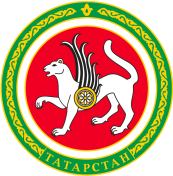 ТАТАРСТАН РЕСПУБЛИКАСЫ СПОРТ  МИНИСТРЛЫГЫПРИКАЗБОЕРЫК________________________г.Казань№______________________